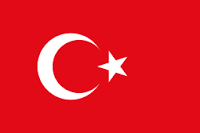 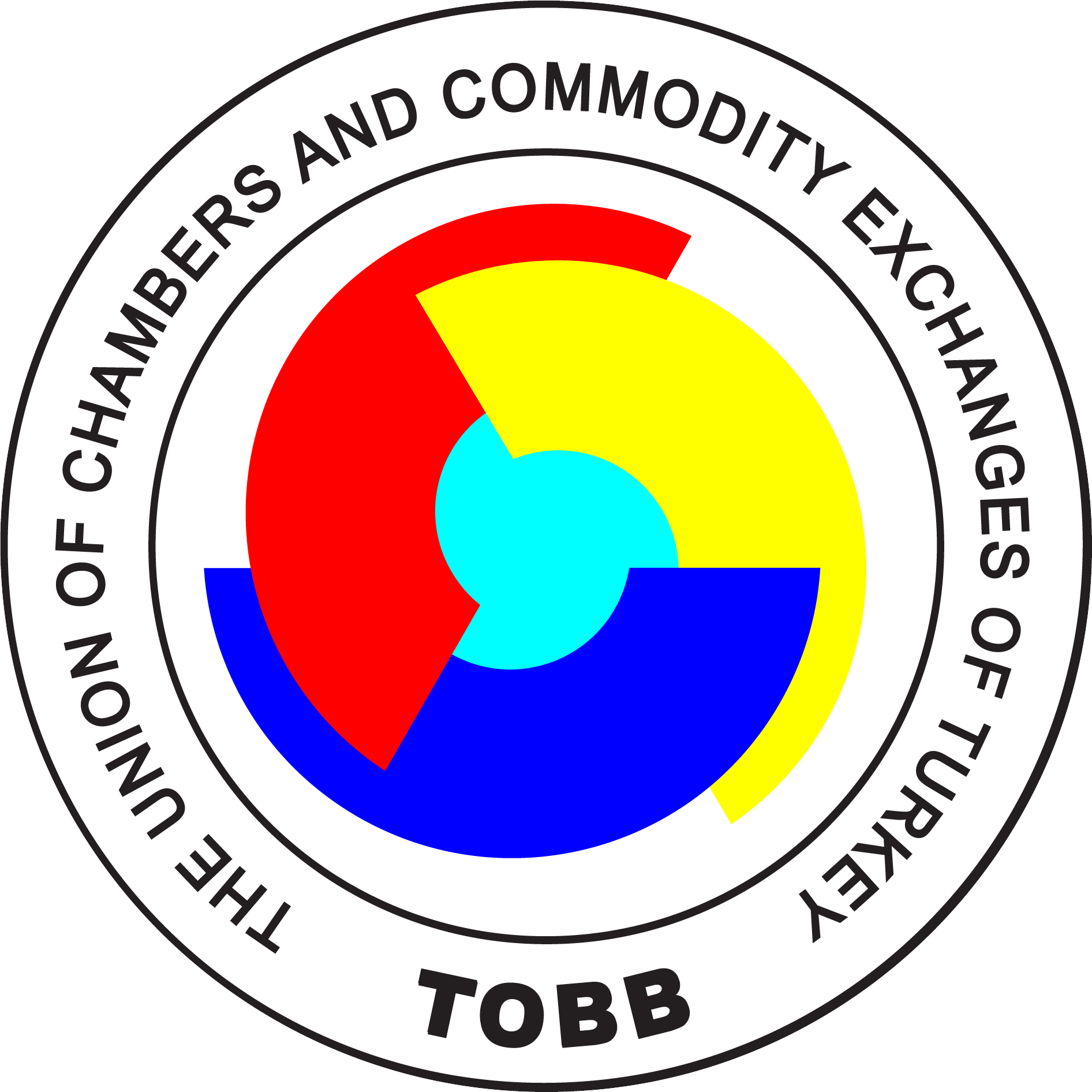 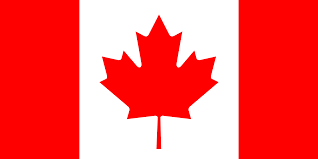 TURKISH-CANADIAN BUSINESS FORUMANKARA,11 OCTOBER 2017DRAFT AGENDATURKISH-CANADIAN BUSINESS FORUMANKARA,11 OCTOBER 2017DRAFT AGENDATURKISH-CANADIAN BUSINESS FORUMANKARA,11 OCTOBER 2017DRAFT AGENDATURKISH-CANADIAN BUSINESS FORUMANKARA,11 OCTOBER 2017DRAFT AGENDA10:30 – 13:00TURKISH-CANADIAN BUSINESS FORUM: HOW TO GO FORWARD TURKISH-CANADIAN BUSINESS FORUM: HOW TO GO FORWARD TURKISH-CANADIAN BUSINESS FORUM: HOW TO GO FORWARD 10:30 – 13:00Invitees:Ministry of EconomyMinistry of Foreign AffairsMinistry of Energy and Natural Resources Ministry of Customs and TradeMinistry of Food, Agriculture and Livestock Ministry of Transport, Maritime Affairs and CommunicationsISPATTurkish Wealth Fund  Canadian Embassy Canadian CompaniesTurkish Sectoral Assembly Representatives: (Mining and minerals, Construction Energy-renewable energy, Maritime, Telecommunication, Civil Aviation, Defence Industry etc.) TOBB ETU, METU TEPAV Venue: TOBB Headquarters-Sosyal TesislerDumlupinar Bulvari No:252 Çankaya – Ankara  Gate:3-4Invitees:Ministry of EconomyMinistry of Foreign AffairsMinistry of Energy and Natural Resources Ministry of Customs and TradeMinistry of Food, Agriculture and Livestock Ministry of Transport, Maritime Affairs and CommunicationsISPATTurkish Wealth Fund  Canadian Embassy Canadian CompaniesTurkish Sectoral Assembly Representatives: (Mining and minerals, Construction Energy-renewable energy, Maritime, Telecommunication, Civil Aviation, Defence Industry etc.) TOBB ETU, METU TEPAV Venue: TOBB Headquarters-Sosyal TesislerDumlupinar Bulvari No:252 Çankaya – Ankara  Gate:3-4Invitees:Ministry of EconomyMinistry of Foreign AffairsMinistry of Energy and Natural Resources Ministry of Customs and TradeMinistry of Food, Agriculture and Livestock Ministry of Transport, Maritime Affairs and CommunicationsISPATTurkish Wealth Fund  Canadian Embassy Canadian CompaniesTurkish Sectoral Assembly Representatives: (Mining and minerals, Construction Energy-renewable energy, Maritime, Telecommunication, Civil Aviation, Defence Industry etc.) TOBB ETU, METU TEPAV Venue: TOBB Headquarters-Sosyal TesislerDumlupinar Bulvari No:252 Çankaya – Ankara  Gate:3-410:30 – 10:45Welcome remarks by TOBBOpening remarks by Mike Ward, Head of Canadian Business Mission to Turkey H.E. Chris Cooter, Ambassador of Canada to TurkeyH.E. Selcuk Unal, Ambassador of Turkey to Canada (tbc)Welcome remarks by TOBBOpening remarks by Mike Ward, Head of Canadian Business Mission to Turkey H.E. Chris Cooter, Ambassador of Canada to TurkeyH.E. Selcuk Unal, Ambassador of Turkey to Canada (tbc)Welcome remarks by TOBBOpening remarks by Mike Ward, Head of Canadian Business Mission to Turkey H.E. Chris Cooter, Ambassador of Canada to TurkeyH.E. Selcuk Unal, Ambassador of Turkey to Canada (tbc)10:45 – 11:30Investment Climate and Investment Opportunities of TurkeyEconomic Policy Research Foundation of Turkey (TEPAV)Ministry of EconomyInvestment Support and Promotion Agency of Turkey (ISPAT) Turkish Wealth Fund Investment Climate and Investment Opportunities of TurkeyEconomic Policy Research Foundation of Turkey (TEPAV)Ministry of EconomyInvestment Support and Promotion Agency of Turkey (ISPAT) Turkish Wealth Fund Investment Climate and Investment Opportunities of TurkeyEconomic Policy Research Foundation of Turkey (TEPAV)Ministry of EconomyInvestment Support and Promotion Agency of Turkey (ISPAT) Turkish Wealth Fund 11:30– 12:30Q & A Q & A Q & A 12.00 – 13:00Introduction of the Participants Introduction of the Participants Introduction of the Participants 13:00-14:30Networking Lunch and B2BVenue: TOBB HeadquarterNetworking Lunch and B2BVenue: TOBB HeadquarterNetworking Lunch and B2BVenue: TOBB HeadquarterMinisterial Meetings (tbc- Mining, Infrastructure, Energy)Ministerial Meetings (tbc- Mining, Infrastructure, Energy)Ministerial Meetings (tbc- Mining, Infrastructure, Energy)